SummaryKey TakeawaysProcter and Gamble discovered that open innovation projects outperform internal projects, achieving a 70% higher NPV (Net Present Value)3 core elements of open innovation: partnership capacity, climate for innovation & visionary leadership, presence of the right systems and tools5 maturity levels: initial/arbitrary, repeatable, defined, managed and optimizing 
 Framework assumes that maturity is a measure of the effectiveness of processesMeasuring open innovation focuses mainly on measuring individual input or output factors rather than excellence in open innovation activities	The developed tool could be used to evaluate a business unit or team or the whole organization when there is a consensus on the elements to be includedPaper OverviewMain goal of paper: Develop an open innovation maturity framework to measure and benchmark excellence in open innovation (in collaboration with 15 companies)The developed open innovation maturity framework combines metrics in several areas of open innovationMeasuring the Effectiveness of Open InnovationMeasuring innovation management can help to monitor and optimize innovation activities, but this is not always easy because results may not be clearly visible and the success of innovation projects may be uncertain or influenced by factors that cannot be controlled.The innovation process is increasingly being opened up to benefit from external resources.This use of external resources in R&D, an extension of the resource-based view , is referred to as open innovation.Approaches to Measurement:Performance measurement essential due to influence on decision-making, motivating employees, stimulating learning, and improving coordination & communicationMost important factors when designing a measurement system are: Deciding what to measureDeciding how to measure itCollecting the appropriate dataEliminating conflicts within the measurement systemThe concept of maturity in measuring effectiveness:Relationship btw. process quality improvements and organizational performance is not entirely straightforward but evidence for a positive correlation can be found in both literature on TQM (total quality mgmt.) and in dynamic capability literatureMaturity is one concept that has been used in software engineering to assess the effectiveness and development of a processMaturity of a process/activity = extent to which a specific process is explicitly defined, managed, measured, controlled, and effectiveIncreasing maturity can be seen as the institutionalization of processes via policies, standards & organizational structuresMore components of the process  Process is more mature  Greater capabilitiesCapability Maturity Model (CMM): Assesses level of majorityMajurity in R&D: Quality & Maturity Method (QMM) 
No systematic procedures (initial level  Agreement on the approach to be taken (repeatable level)  Documentation of the approach (defined level) Measurement of the approach (predictable level)  Continuous improvement of the approach (optimizing level)Closer to open innovation: Innovation Capability Maturity Model:
3-dimensional framework concerning innovation capability construct, organizational construct, and capability maturity 
5 levels of maturity  Focus only on internal R&D  Not completely suited to measuring open innovation maturityAdapting the concept of maturity to open innovation:Open innovation: High importance of partnership capacityCreation of climate, conducive to innovation & visionary leadership essential for innovative activitiesAvailability of the right systems, tools and processes important enabler for open innovation initiativesFramework assumes that maturity is a measure of the effectiveness of processesPropositions:The presence of partnership capacity correlates positively with the effectiveness of an organization’s open innovation activitiesThe creation of a climate for innovation is positively related to an organization’s open innovation effectivenessHaving the right systems and tools in place correlates positively to the effectiveness of open innovationCombining these three core elements of open innovation with the five maturity levels (initial/arbitrary, repeatable, defined, managed and optimizing) give us a preliminary framework for open innovation maturity.MethodExploratory research to develop a measurement framework for open innovation maturityResearch involved interviews & workshops with innovation managers from 5 different companies, the collection of data from archives & high-tech organizations and workshops with ten companies to test and discuss the toolDevelopment of excel tool that divided the three categories of climate for innovation, partnership capacity and internal process into ten closely related elementsFindingsCompanies found it hard to identify what constituted excellenceThe expectations implicit in our propositions were thus met, it became clear that the order of the three elements is also important. A climate for innovation should be the first ingredient that an organization develops, followed by partnership capacity and internal processes and toolsCompanies agreed with classification and found it to be an extremely helpful way of identifying individual areas of improvement as well as benchmarking their own open innovation efforts in relation to other major players from different sectors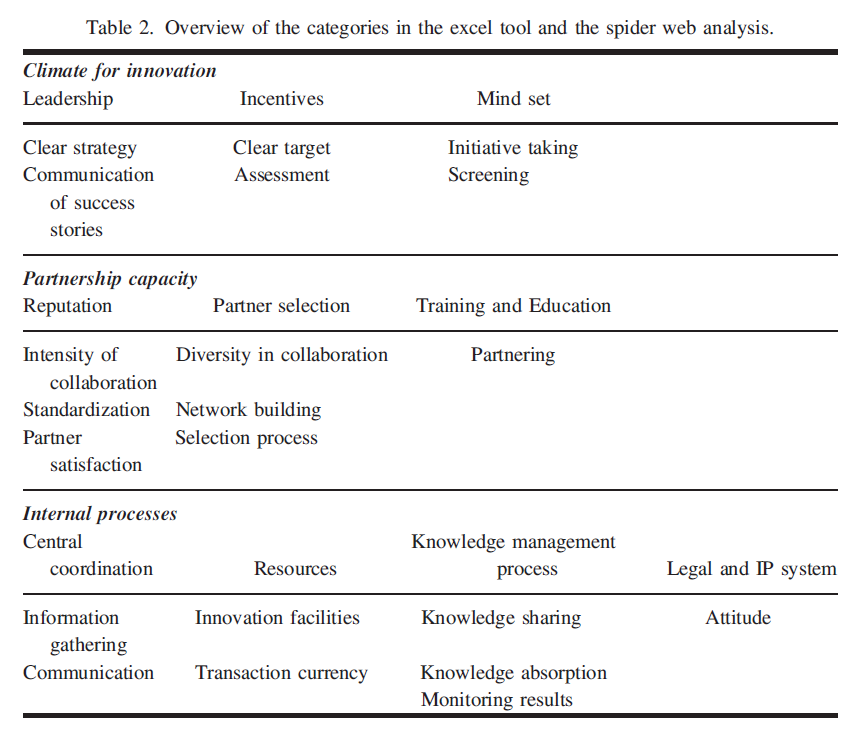 3 examples: 3 companies representing the 3 categories of maturityFood Com: An immature open innovation companyResearch Com: A semi-mature open innovation companyTeleCom: A mature open innovation companyDiscussionBased on the literature study, a preliminary framework was developed describing three main elements of open innovation maturity. This framework was based mainly on alliance mgmt., innovation mgmt. literature and on the work from software developmentThe major managerial contribution lies in the translation of the table and concept into an easy-to-use excel toolLimitation of the tool: Definition of open innovation that focuses on using external partners in order to develop and introduce valuable ideas  Exclusion of certain parts of the open innovation approach, such as spin-offs and location decisionsMeasuring open innovation focuses mainly on measuring individual input or output factors rather than excellence in open innovation activitiesThe tool could be used to evaluate a business unit or team or the whole organization when there is a consensus on the elements to be includedExcel Tool:
Calculates the profile automatically on the basis of the user’s answers and produces a spider web on the third page. The interpretation of the spider web diagram should be done in the team to identify areas for improvement and which results are already satisfactory to take care of company and sector-related individual factors.Limitations:Results are not absolute figuresCompany does not necessarily need or want to reach the highest level of maturity in each categoryInterpretation of the levels differ according to the current status of open innovation, known open innovation activities in other companies as well as the progress achieved in recent years. Without a common understanding of the questions, the tool will lead to inaccurate or sub-optimal resultsPaper TitleOpen Innovation Maturity FrameworkPaper AuthorEllen Enkel, John Bell, Hannah HogenkampTagsOpen innovation; metrics; excellence; maturity frameworkSummary ConductorHannah Schulz